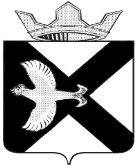 ДУМАМУНИЦИПАЛЬНОГО ОБРАЗОВАНИЯПОСЕЛОК БОРОВСКИЙРЕШЕНИЕ26 января 2021 г.                                                                                              № 55рп. БоровскийТюменского муниципального районаО внесении изменений в решение Боровской поселковой Думы от 29.05.2013 № 361 «Об утверждении положения о бюджетном процессе в муниципальном образовании поселок Боровский»В соответствии с Бюджетным кодексом Российской Федерации, Федеральным законом от 06.10.2003 N 131-ФЗ "Об общих принципах организации местного самоуправления в Российской Федерации", Уставом муниципального образования поселок Боровский Тюменского муниципального района, Дума муниципального образования поселок Боровский РЕШИЛА:1. Внести в решение Боровской поселковой Думы от 29.05.2013 № 361 «Об утверждении положения о бюджетном процессе в муниципальном образовании поселок Боровский» (далее - решение) следующие  изменения:1.1. Статью 16 приложения к решению изложить в следующей редакции:"Статья 16. Публичные слушанияПо проектам решений Думы муниципального образования о бюджете муниципального образования и об утверждении отчета об его исполнении Администрацией муниципального образования проводятся публичные слушания в порядке, установленном Положением  о порядке организации и проведения публичных слушаний в муниципальном образовании поселок Боровский, утвержденным решением Думы муниципального образования. ".2. Обнародовать настоящее решение в местах установленных администрацией и разместить на официальном сайте администрации муниципального образования поселок Боровский в информационно-коммуникационной сети «Интернет».3. Контроль за исполнением настоящего решения возложить на постоянную комиссию Думы муниципального образования поселок Боровский по экономическому развитию, бюджету, финансам, налогам, местному самоуправлению и правотворчеству.Глава муниципального образования                                                  С.В. СычеваПредседатель Думы                                                                      В.Н. СамохваловПояснительная записка к решению Думы от 26 января 2021 №55 «О внесении изменений в решение Боровской поселковой Думы от 29.05.2013 № 361 «Об утверждении положения о бюджетном процессе в муниципальном образовании поселок Боровский»В связи с протестом Прокуратуры Тюменского района от 18.12.2020 №24-2020 на решение Думы от 29.05.2013 №361 «Об утверждении Положения о бюджетном процессе в муниципальном образовании поселок Боровский» предлагаем внести изменения в данное решение.Действующая редакцияПредлагаемая редакцияСтатья 16. Публичные слушания1. По проектам решений о местном бюджете и отчете об его исполнении Думой муниципального образования проводятся публичные слушания.2. Публичные слушания проводятся посредством размещения проектов решений о местном бюджете и отчете об его исполнении на официальном сайте муниципального образования поселок Боровский в сети "Интернет" и рассмотрения поступивших предложений.3. Объявление о проведении публичных слушаний по проектам решений о местном бюджете и отчете об его исполнении размещается Думой муниципального образования на официальном сайте муниципального образования поселок Боровский в течение трех дней со дня внесения соответствующего проекта решения в Думу муниципального образования.Размещение проектов решений о местном бюджете и отчете об его исполнении на официальном сайте муниципального образования поселок Боровский осуществляется Администрацией муниципального образования в течение трех дней со дня внесения проектов решений о местном бюджете и отчете о его исполнении в Думу муниципального образования.4. В публичных слушаниях вправе участвовать граждане, проживающие в поселке Боровский и обладающие активным избирательным правом, а также представители организаций, осуществляющих деятельность на территории поселка Боровский, представители государственных органов и органов местного самоуправления (далее - заинтересованные лица).5. Заинтересованные лица в течение 10 рабочих дней после размещения проектов решений о местном бюджете и отчете об его исполнении в сети "Интернет" направляют мотивированные предложения по указанным проектам в письменном виде в Думу муниципального образования либо в электронном виде по адресу, указанному в сети "Интернет" на официальном сайте  муниципального образования поселок Боровский.6. Предложения должны содержать указание на статьи проектов решений о местном бюджете и отчете об его исполнении, в которые, по мнению заинтересованных лиц, следует внести изменения, а также обоснование необходимости внесения таких изменений.7. Предложения, поступившие к проектам решений о местном бюджете и отчете об его исполнении, обобщаются комиссией по экономическому развитию, бюджету, финансам и налогам Думы муниципального образования и направляются на заключение в Администрацию муниципального образования, после получения которого рассматриваются комиссией по экономическому развитию, бюджету, финансам и налогам Думы муниципального образования.8. Результаты рассмотрения поступивших предложений сообщаются заинтересованным лицам Думой муниципального образования в соответствии с действующим законодательством.»Статья 16. Публичные слушанияПо проектам решений Думы муниципального образования о бюджете муниципального образования и об утверждении отчета об его исполнении Администрацией муниципального образования проводятся публичные слушания в порядке, установленном Положением  о порядке организации и проведения публичных слушаний в муниципальном образовании поселок Боровский, утвержденным решением Думы муниципального образования.Заместитель главы сельского поселения по экономике, финансированию и прогнозированиюО. В. Суппес